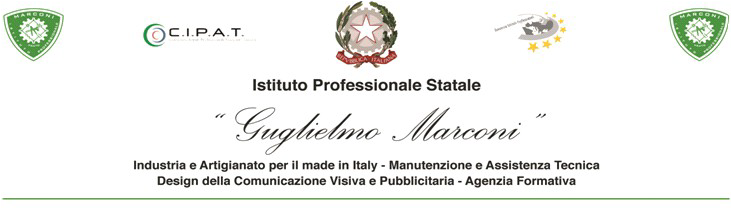 Verbale della Prova di Recupero – Debito del Primo TrimestreDisciplina diTipo di prova:	Scritta	OraleDocentePraticaClasseAlunno	Voto	Argomenti	Debito Superato Sì  No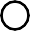 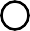  Sì  No Sì  No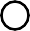 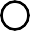  Sì  No Sì  No Sì  No Sì  No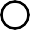 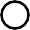  Sì  No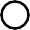 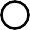  Sì  No Sì  No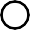  Sì  No Sì  No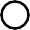  Sì  NoArgomenti della Prova:FirmaPrato,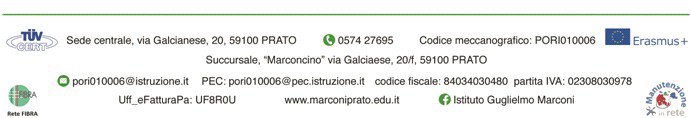 